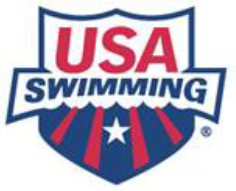 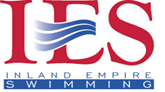 Welcome Bryce EbelThe Inland Empire Swimming (IES) welcomes Bryce Ebel to serve as the swimmer representative on the Safety Committee. Bryce has been swimming competitively for the La Grande Swim Club since he was seven years old. He has represented IES at Senior Sectionals in Gresham Oregon and Senior Zones in California. Bryce’s finishing up his sophomore year in High School with multiple Advanced Placement classes. His goal is to attend medical school; in November he’s been invited to attend a future Medical Practitioners Convention in Washington D.C. Please welcome Bryce Ebel to the IES Safety Committee.IES Safety Chair: Jack GriffithEx official: Don Hougardy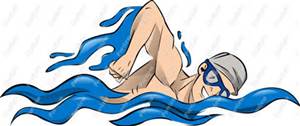 Coaches Representative: Bob WoodsParents Representative: Kelly Cook 